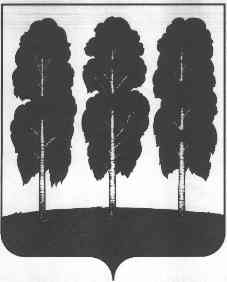 АДМИНИСТРАЦИЯ БЕРЕЗОВСКОГО РАЙОНАХАНТЫ-МАНСИЙСКОГО АВТОНОМНОГО ОКРУГА - ЮГРЫПОСТАНОВЛЕНИЕот 16.05.2018 	     № 389пгт. БерезовоО внесении изменений в приложение к постановлению администрации Березовского района от 23 декабря     2015 года № 1439 «Об утверждении административного регламента предоставления муниципальной услуги «Предоставление архивных справок, архивных выписок, копий архивных документов»В целях приведения в соответствие с Федеральным законом от 27 июля 2010 года № 210-ФЗ «Об организации предоставления государственных и муниципальных услуг»:1. Внести в приложение к постановлению администрации Березовского района от 23 декабря 2015 года № 1439 «Об утверждении административного регламента предоставления муниципальной услуги «Предоставление архивных справок, архивных выписок, копий архивных документов» следующие изменения:1.1. пункт 4 изложить в следующей редакции:«4. Способы получения информации о месте нахождения, справочных телефонах, графике работы Муниципального автономного учреждения «Многофункциональный центр предоставления государственных и муниципальных услуг в Березовском районе» (далее - МФЦ):а)	место нахождения: 628140, Тюменская область, Ханты-Мансийский автономный округ–Югра, Березовский район, пгт. Березово, ул. Пушкина, д. 37- А, помещение 2;телефоны для справок: 8 (34674) 2-11-74, 2-13-87, 2-13-80, 2-14-85;адрес электронной почты: mfc@berezovo.ru;график работы:понедельник - пятница: с 08.00 до 20.00,суббота: с 08.00 до 18.00,воскресенье - выходной день.б)	Территориальное обособленное структурное подразделение МФЦ (далее - ТОСП) в пгт. Игрим находится по адресу:628146, Ханты-Мансийский автономный округ – Югра, ул. Кооперативная, д. 50, помещения № 3 и № 4телефон для справок: 8(34674) 6-14-11адрес электронной почты: mfc-igrim@berezovo.ruграфик работы:понедельник - пятница: с 08.00 до 20.00, суббота - с 08.00 до 14.00, воскресенье — выходной.в)	ТОСП в с. Саранпауль находится по адресу:628148, Ханты-Мансийский автономный округ – Югра, Березовский район, с. Саранпауль, ул. Н. Вокуева, д. 1А, каб. 26, каб. 25;телефон для справок: 8(34674) 4-58-30;график работы: понедельник - с 09.00 до 18.00, вторник - пятница - с 09.00 до 17.00, перерыв на обед: с 13.00 до 14.00, суббота, воскресенье - выходной день.г)	ТОСП в п. Светлый находится по адресу:628147, Ханты-Мансийский автономный округ –Югра, Березовский район, п. Светлый, ул. Набережная, д. 10, каб. 8;телефон для справок: 8(34674) 5-85-70;график работы:понедельник, среда, четверг: с 12.00 до 18.00, без перерыва на обед,вторник, пятница, суббота, воскресенье - выходной день.д)	ТОСП в п. Приполярный находится по адресу:628158, Ханты-Мансийский автономный округ – Югра, Березовский район, п. Приполярный, 2 микрорайон, д. ЗА, каб. 12;телефон для справок: 8(34674) 3-45-67;график работы:понедельник, среда, четверг - с 12.00 до 18.00, без перерыва на обед,вторник, пятница, суббота, воскресенье - выходной день.е)	ТОСП в д. Хулимсунт находится по адресу:628156, Ханты-Мансийский автономный округ – Югра, Березовский район, д. Хулимсунт, 3 микрорайон, д.23, каб. 18;телефоны для справок: 8(34674) 3-36-67;график работы: понедельник - с 09.00 до 18.00, вторник - пятница - с 09.00 до 17.00, перерыв на обед: с 13.00 до 14.00, суббота, воскресенье - выходной день.».1.2. раздел V изложить в следующей редакции:«V. Досудебный (внесудебный) порядок обжалования решений и действий (бездействия) органа, предоставляющего муниципальную услугу,многофункционального центра, а также должностных лиц, муниципальных служащих, работников.Заявитель имеет право на досудебное (внесудебное) обжалование действий (бездействия) и решений, принятых (осуществляемых) в ходе предоставления муниципальной услуги, а также должностными лицами, муниципальными служащими, работниками МФЦ.Предметом досудебного (внесудебного) обжалования могут являться действие (бездействие) отдела, МФЦ, должностных лиц, муниципальных служащих, работников МФЦ, предоставляющих муниципальную услугу, а также принимаемые ими решения в ходе предоставления муниципальной услуги.Заявитель, права и законные интересы которого нарушены, имеет право обратиться с жалобой, в том числе в следующих случаях:нарушение срока регистрации запроса о предоставлении муниципальной услуги, запроса, указанного в статье 15.1 Федерального закона от 27.07.2010        № 210-ФЗ «Об организации предоставления государственных и муниципальных услуг»;нарушение срока предоставления муниципальной услуги. В указанном случае досудебное (внесудебное) обжалование заявителем решений и действий (бездействия) МФЦ, работника МФЦ возможно в случае, если на МФЦ, решения и действия (бездействие) которого обжалуются, возложена функция по предоставлению муниципальных услуг в полном объеме в порядке, определенном частью 1.3 статьи 16 Федерального закона от 27.07.2010 №210-ФЗ «Об организации предоставления государственных и муниципальных услуг»;требование у заявителя документов, не предусмотренных нормативными правовыми актами Российской Федерации, нормативными правовыми актами Ханты-Мансийского автономного округа – Югры, муниципальными правовыми актами администрации Березовского района для предоставления муниципальной услуги;отказ в приеме документов, предоставление которых предусмотренонормативными правовыми актами Российской Федерации, нормативными правовыми	актами	Ханты-Мансийского	автономного	округа – Югры,муниципальными правовыми актами администрации Березовского района для предоставления муниципальной услуги, у заявителя;отказ в предоставлении муниципальной услуги, если основания отказане предусмотрены федеральными законами и принятыми в соответствии с ними иными нормативными правовыми актами Российской Федерации, нормативными правовыми	актами	Ханты-Мансийского	автономного	округа – Югры,муниципальными правовыми актами администрации Березовского района. В указанном случае досудебное (внесудебное) обжалование заявителем решений и действий (бездействия) МФЦ, работника МФЦ возможно в случае, если на МФЦ, решения и действия (бездействие) которого обжалуются, возложена функция по предоставлению муниципальных услуг в полном объеме в порядке, определенном частью 1.3 статьи 16 Федерального закона от 27.07.2010 №210-ФЗ «Об организации предоставления государственных и муниципальных услуг».затребование с заявителя при предоставлении муниципальной услуги платы, не предусмотренной нормативными правовыми актами Российской Федерации, нормативными правовыми актами Ханты-Мансийского автономного округа – Югры, муниципальными правовыми актами администрации Березовского района;отказ отдела, предоставляющего муниципальную услугу, его должностного лица, муниципального служащего, МФЦ, работника МФЦ в исправлении допущенных ими опечаток и ошибок в выданных в результате предоставления муниципальной услуги документах либо нарушение установленного срока таких исправлений. В указанном случае досудебное (внесудебное) обжалование заявителем решений и действий (бездействия) МФЦ, работника МФЦ возможно в случае, если на МФЦ, решения и действия (бездействие) которого обжалуются, возложена функция по предоставлению муниципальных услуг в полном объеме в порядке, определенном частью 1.3 статьи 16 Федерального закона от 27.07.2010 № 210-ФЗ «Об организации предоставления государственных и муниципальных услуг»;нарушение срока или порядка выдачи документов по результатам предоставления муниципальной услуги;приостановление предоставления муниципальной услуги, если основания приостановления не предусмотрены нормативными правовыми актами Российской Федерации, Ханты-Мансийского автономного округа - Югры, муниципальными правовыми актами администрации Березовского района. В указанном случае досудебное (внесудебное) обжалование заявителем решений и действий (бездействия) МФЦ, работника МФЦ возможно в случае, если на МФЦ, решения и действия (бездействие) которого обжалуются, возложена функция по предоставлению муниципальных услуг в полном объеме в порядке, определенном частью 1.3 статьи 16 Федерального закона от 27.07.2010 № 210-ФЗ «Об организации предоставления государственных и муниципальных услуг».          44. Жалоба подается в письменной форме на бумажном носителе, в  электронной форме  в администрацию,  отдел, предоставляющий муниципальную услугу либо в МФЦ.           Жалоба на решения и действия (бездействия) отдела, должностного лица отдела, муниципального служащего отдела подается в отдел и рассматривается заведующим отделом, либо лицом, его замещающим. Жалоба на решения и действия (бездействия) заведующего отделом либо лица, его замещающего, жалоба подается в администрацию и рассматривается заместителем главы Березовского района курирующим соответствующую сферу.           Жалоба на решения и действия (бездействия) работника МФЦ подается директору  МФЦ. Жалоба на решения и действия (бездействия) МФЦ, директора МФЦ подается в администрацию и  рассматривается заместителем главы Березовского района, курирующим МФЦ.           Жалоба на решения и действия (бездействие) отдела, должностного лица отдела, муниципального служащего отдела, заведующего отделом,  может быть направлена по почте, через МФЦ, с использованием информационно-телекоммуникационной сети «Интернет», официального сайта органа, предоставляющего муниципальную услугу, Единого и регионального порталов государственных и муниципальных услуг, а также может быть принята при личном приеме заявителя.              Жалоба на решения и действия (бездействие) МФЦ, работника МФЦ, директора МФЦ может быть направлена по почте, с использованием информационно-телекоммуникационной сети «Интернет», официального сайта МФЦ, Единого и регионального порталов государственных и муниципальных услуг, а также может быть принята при личном приеме заявителя.	45.Основанием для начала процедуры досудебного (внесудебного) обжалования является поступление жалобы в отдел, администрацию, МФЦ.	46. Прием жалоб в письменной форме осуществляется в месте предоставления муниципальной услуги (в месте, где заявитель подавал запрос на получение муниципальной услуги, нарушение порядка предоставления которой обжалуется, либо в месте, где заявителем получен результат указанной муниципальной услуги).Время приема жалоб осуществляется в соответствии с графиком предоставления муниципальной услуги, указанным в пунктах 3, 4 настоящего административного регламента.В случае если жалоба подана заявителем в орган, в компетенцию которого не входит ее рассмотрение, то в течение 3 рабочих дней со дня ее регистрации она направляется в уполномоченный на ее рассмотрение орган, о чем заявитель информируется в письменной форме. При этом срок рассмотрения жалобы исчисляется со дня регистрации жалобы в органе, предоставляющем муниципальную услугу.Заявитель в жалобе указывает следующую информацию:наименование отдела, должностного лица отдела либо муниципального служащего, МФЦ его директора и (или) работника, решения и действия (бездействие) которых обжалуются;фамилию, имя, отчество (последнее - при наличии), сведения о месте жительства заявителя - физического лица либо наименование, сведения о месте нахождения заявителя - юридического лица, а также номер (номера) контактного телефона, адрес (адреса) электронной почты (при наличии) и почтовый адрес, по которым должен быть направлен ответ заявителю;сведения об обжалуемых решениях и действиях (бездействии) отдела, предоставляющего муниципальную услугу, должностного лица отдела, предоставляющего муниципальную услугу, либо муниципального служащего, МФЦ, работника МФЦ;доводы, на основании которых заявитель не согласен с решением и действием (бездействием) отдела, предоставляющего муниципальную услугу, должностного лица отдела, предоставляющего муниципальную услугу, либо муниципального служащего, МФЦ, работника МФЦ.Заявителем могут быть представлены документы (при наличии), подтверждающие доводы заявителя, либо их копии.В случае подачи жалобы при личном приеме заявитель представляет документ, удостоверяющий его личность в соответствии с законодательством Российской Федерации.Если жалоба подается через представителя заявителя, также представляется документ, подтверждающий полномочия на осуществление действий от имени заявителя. В качестве такого документа может быть:оформленная в соответствии с законодательством Российской Федерации доверенность (для физических лиц);оформленная в соответствии с законодательством Российской Федерации доверенность, заверенная печатью заявителя (при наличии печати) и подписанная его руководителем или уполномоченным этим руководителем лицом (для юридических лиц);- копия решения о назначении или об избрании либо приказа о назначении физического лица на должность, в соответствии с которым такое физическое лицо обладает правом действовать от имени заявителя без доверенности.Заявитель имеет право на получение информации и документов, необходимых для обоснования и рассмотрения жалобы.Жалоба, поступившая в отдел, администрацию, МФЦ подлежит регистрации не позднее следующего рабочего дня со дня ее поступления.В случае подачи заявителем жалобы через МФЦ последний обеспечивает ее передачу в отдел, администрацию в порядке и сроки, которые установлены соглашением о взаимодействии между МФЦ и администрацией (далее - соглашение о взаимодействии), но не позднее следующего рабочего дня со дня поступления жалобы.Жалоба на нарушение порядка предоставления муниципальной услуги МФЦ рассматривается заместителем главы Березовского района курирующего соответствующую сферу. При этом срок рассмотрения жалобы исчисляется со дня регистрации жалобы в администрации Березовского района.Жалоба, поступившая в отдел, администрацию, МФЦ подлежит рассмотрению должностным лицом наделенным полномочиями по рассмотрению жалоб, в течение 15 рабочих дней со дня ее регистрации, а в случае обжалования отказа отдела, должностного лица отдела, МФЦ, работника МФЦ в приеме документов у заявителя либо в исправлении допущенных опечаток и ошибок или в случае обжалования нарушения установленного срока таких исправлений - в течение 5 рабочих дней со дня ее регистрации.Заведующий отделом, директор МФЦ, заместитель главы Березовского района курирующий соответствующую сферу, либо лица, их замещающие, обеспечивают объективное, всестороннее и своевременное рассмотрение жалобы, в случаях необходимости - с участием заявителя, направившего жалобу.По результатам рассмотрения жалобы в соответствии с частью 7 статьи 11.2 Федерального закона от 27.07.2010 № 210-ФЗ «Об организации предоставления государственных и муниципальных услуг» принимается одно из следующих решений:1) жалоба удовлетворяется, в том числе в форме отмены принятого решения, исправления допущенных опечаток и ошибок в выданных в результате предоставления муниципальной услуги документах, возврата заявителю денежных средств, взимание которых не предусмотрено нормативными правовыми актами Российской Федерации, Ханты-Мансийского автономного округа –Югры, муниципальными правовыми актами администрации Березовского района;2) в удовлетворении жалобы отказывается.В ответе по результатам рассмотрения жалобы указываются:наименование органа, предоставляющего муниципальную услугу, рассмотревшего жалобу, должность, фамилия, имя, отчество (при наличии) его должностного лица, принявшего решение по жалобе;номер, дата, место принятия решения, включая сведения о должностном лице, муниципальном служащем, решение или действие (бездействие) которого обжалуется;фамилия, имя, отчество (при наличии) или наименование заявителя;основания для принятия решения по жалобе;принятое по жалобе решение;в случае если жалоба признана обоснованной - сроки устранения выявленных нарушений, в том числе срок предоставления результата муниципальной услуги;сведения о порядке обжалования принятого по жалобе решения.Ответ по результатам рассмотрения жалобы подписывается уполномоченным на рассмотрение жалобы должностным лицом администрации, МФЦ.Не позднее дня, следующего за днем принятия решения, заявителю в письменной форме и по желанию заявителя в электронной форме направляется мотивированный ответ о результатах рассмотрения жалобы.Исчерпывающий перечень оснований для отказа в удовлетворении жалобы и случаев, в которых ответ на жалобу не дается.Заведующий отделом, директор МФЦ, заместитель главы Березовского района курирующий соответствующую сферу, либо лица, их замещающие, отказывают в удовлетворении жалобы в следующих случаях:наличие вступившего в законную силу решения суда, арбитражного суда по жалобе о том же предмете и по тем же основаниям;подача жалобы лицом, полномочия которого не подтверждены в порядке, установленном законодательством Российской Федерации;наличие решения по жалобе, принятого ранее в отношении того же заявителя и по тому же предмету жалобы.Заведующий отделом, директор МФЦ, заместитель главы Березовского района курирующий соответствующую сферу, либо лица, их замещающие оставляет жалобу без ответа в следующих случаях:наличие в жалобе нецензурных либо оскорбительных выражений, угроз жизни, здоровью и имуществу должностного лица, а также членов его семьи;отсутствие возможности прочитать какую-либо часть текста жалобы, фамилию, имя, отчество (при наличии) и (или) почтовый адрес заявителя.В случае установления в ходе или по результатам рассмотрения жалобы признаков состава административного правонарушения, предусмотренного статьей 5.63 Кодекса Российской Федерации об административных правонарушениях, статьей 9.6 Закона Ханты-Мансийского автономного округа – Югры от 11 июня 2010 года № 102-оз «Об административных правонарушениях» или признаков состава преступления должностное лицо, уполномоченное на рассмотрение жалоб, незамедлительно направляет соответствующие материалы в органы прокуратуры.Все решения, действия (бездействие) отдела, должностного лица отдела, муниципального служащего, МФЦ, работника МФЦ заявитель вправе оспорить в судебном порядке.53. Информация о порядке подачи и рассмотрения жалобы размещается на информационном стенде в месте предоставления муниципальной услуги и в информационно-телекоммуникационной сети «Интернет» на официальном сайте, Едином и региональном порталах.».Опубликовать настоящее постановление в газете «Жизнь Югры» и разместить на официальном сайте органов местного самоуправления Березовского района в информационно-телекоммуникационной сети «Интернет».Настоящее постановление вступает в силу после его официального опубликования.Глава района                                                                                          В.И. Фомин                                                                                                  